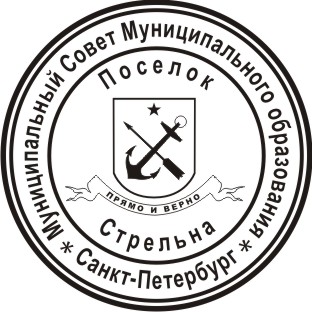 МЕСТНАЯ АДМИНИСТРАЦИЯМУНИЦИПАЛЬНОГО ОБРАЗОВАНИЯ ПОСЕЛОК СТРЕЛЬНАПОСТАНОВЛЕНИЕО внесении изменений в ведомственные целевые программы на 2021 год  В соответствии с Положением «О бюджетном процессе в Муниципальном образовании поселок Стрельна», утвержденным решением Муниципального Совета Муниципального образования поселок Стрельна от 19.03.2015 №10ПОСТАНОВЛЯЮ:Внести изменения в ведомственную целевую программу «Благоустройство территории муниципального образования», утвержденную постановлением Местной администрации Муниципального образования поселок Стрельна от 26.10.2020 №96 с изменениями, внесенными постановлением Местной администрации Муниципального образования поселок Стрельна от 25.01.2021 №10, от 05.02.2021 №16, от 17.02.2021 №25, от 01.03.2021 №35, от 30.03.2021 №51, от 15.04.2021 №63, 17.05.2021 №86, от 11.06.2021 №109, от 18.06.2021 №114, от 28.07.2021 №140):В паспорте программы параметры финансового обеспечения целевая статья 600000137 изложить как «17012,7», целевая статья – 60000M2500 изложить как «6689,0»объем финансирования изложить как «34701,7»     В перечне программных мероприятий:-п.2 столбец 3 изложить «6517,1»-подпункт 2.1 столбец 4 изложить «5279,22», столбец 6 изложить «5999,3»-подпункт 2.2. столбец 4 изложить «56/22,95», столбец 6 изложить «194,3»-п.5 столбец 3 изложить «21984,1»- подпункт 5.1. столбец 6 изложить «21656,0»2. В Адресной программе выполнения работ по содержанию внутриквартальных территорий в части обеспечения ремонта покрытий, расположенных на внутриквартальных территориях, и проведения санитарных рубок- подпункт 1.5 столбец 4 изложить «418,78», столбец 5 изложить «640,2»- подпункт 1.14 столбец 4 изложить «368,0», столбец 5 изложить «418,0»- подпункт 1.16 столбец 4 изложить «205,7» столбец 5 изложить «223,9»- подпункт 1.18 столбец 4 изложить «245,0», столбец 5 изложить «309,7»- добавить подпункт 1.19 столбец 2 изложить «ул. Львовская д.23 проезд со стороны подъездов», столбец 3 изложить «м2», столбец 4 изложить «623», столбец 5 изложить «784,5»- добавить подпункт 1.20 столбец 2 изложить «проезд между д.29 и д.23 по ул. Львовской», столбец 3 изложить «м2», столбец 4 изложить «80,85», столбец 5 изложить «105,3»- добавить подпункт 1.21 столбец 2 изложить «ул. Львовская д.27корп.2 - ул. Львовская д.19 корп.2», столбец 3 изложить «м2», столбец 4 изложить «40», столбец 5 изложить «55,2»- добавить подпункт 1.22 столбец 2 изложить «ул. Вокзальная д.2б», столбец 3 изложить «м2», столбец 4 изложить «145,3», столбец 5 изложить «207,2»п.1 столбец 4 изложить «5279,22», столбец 5 изложить «5999,3»п.2 столбец 5 изложить «194,3»подпункт 2.1. столбец 2 изложить «ул. Орловская дд.4/1-4/2, ул. Львовская д.19/2, Санкт-Петербургское шоссе д.88», столбец 4 изложить «56/22,95», столбец 5 изложить «194,3»3. В Адресной программе выполнения работ по осуществлению благоустройства элементов благоустройства        - п.1 столбец 5 изложить «21656,0»        - подпункт 1.2 столбец 5 изложить «17689,0»4. В связи с возникшей необходимостью и после внесения изменений в бюджет, а также возникшей экономией после проведения конкурсных процедур, прошу внести следующие дополнения и изменения в ведомственную целевую программу «Участие в укрепление межнационального и межконфессионального согласия на территории муниципального образования» утвержденную постановлением Местной администрацией Муниципального образования поселок Стрельна от 26.10.2020 № 96:- п. 1 столбец 6 изложить в редакции «79,6»5. В перечне программных мероприятий ведомственной целевой программы «Организация и проведение досуговых мероприятий для детей, подростков и молодежи Муниципального образования поселок Стрельна» утвержденную постановлением Местной администрацией Муниципального образования поселок Стрельна от 26.10.2020 №96 (с изменениями, внесенными постановлением МА МО пос. Стрельна от 25.01.2021 №10): - п. 1 столбец 6 изложить в редакции «179,0»- п. 2 столбец 6 изложить в редакции «1938,7»- п. 3 столбец 6 изложить в редакции «732,3»6. В перечне программных мероприятий ведомственной целевой программы «Организация и проведение досуговых мероприятий для жителей Муниципального образования поселок Стрельна» утвержденную постановлением Местной администрацией Муниципального образования поселок Стрельна от 26.10.2020 № 96: -п. 4 столбец 6 изложить в редакции «69,9»-п. 6 столбец 6 изложить в редакции «99,0»-п. 7 столбец 6 изложить в редакции «14,6»7. В перечне программных мероприятий ведомственной целевой программы «Организация и проведение местных и участие в организации и проведении городских праздничных и иных зрелищных мероприятий» утвержденную постановлением Местной администрацией Муниципального образования поселок Стрельна от 26.10.2020 № 96: -п. 3 столбец 6 изложить в редакции «970,0»-п.5 столбец 6 изложить в редакции «349,3»-п.7 столбец 6 изложить в редакции «149,0»Дополнить Пунктом 8 Столбец 2 изложить в редакции «Организация и проведение онлайн мероприятия «Стрельный воробей», приуроченный ко Дню Учителя»Столбец 3 изложить в редакции «штук»Столбец 4 изложить в редакции «1»Столбец 5 изложить в редакции «III квартал»Столбец 6 изложить в редакции «260,8»Столбец 7 изложить в редакции «Муниципальное казенное учреждение Муниципального образования поселок Стрельна «Стрельна».8. В перечне программных мероприятий ведомственной целевой программы «Организация и проведение мероприятий по военно-патриотическому воспитанию молодежи Муниципального образования посёлок Стрельна» утвержденную постановлением Местной администрацией Муниципального образования поселок Стрельна от 26.10.2020 № 96(с изменениями, внесенными постановлением МА МО пос. Стрельна от 11.01.2021 №03, от 17.02.2021 №25, от 08.07.2021 № 129): -п. 5 столбец 6 изложить в редакции «25,0»-п. 6 столбец 6 изложить в редакции «75,3»Дополнить Пунктом 9 Столбец 2 изложить в редакции «Организация и проведение возложения в память подвига моряков роты особого назначения балтийского флота, уничтоживших в Стрельне 5 октября катера противников»Столбец 3 изложить в редакции «штук»Столбец 4 изложить в редакции «1»Столбец 5 изложить в редакции «III квартал»Столбец 6 изложить в редакции «14,7»Столбец 7 изложить в редакции «Муниципальное казенное учреждение Муниципального образования поселок Стрельна «Стрельна».9. В перечне программных мероприятий ведомственной целевой программы «Обеспечение условий для развития на территории Муниципального образования посёлок Стрельна физической культуры и спорта, организация и проведение официальных физкультурных мероприятий, физкультурно-оздоровительных мероприятий и спортивных мероприятий муниципального образования» утвержденную постановлением Местной администрацией Муниципального образования поселок Стрельна от 26.10.2020 № 96(с изменениями, внесенными постановлением МА МО пос. Стрельна от 25.01.2021 №10, от 16.03.2021 №42, от 20.08.2021 № 147): -п. 2 столбец 6 изложить в редакции «220,7»-п. 3 столбец 6 изложить в редакции «220,7»-п. 4 столбец 6 изложить в редакции «220,7»-п. 5 столбец 6 изложить в редакции «220,7»-п. 12 столбец 6 изложить в редакции «58,1»-п. 13 столбец 6 изложить в редакции «40,8»-п. 14 столбец 6 изложить в редакции «58,1»-п. 15 столбец 6 изложить в редакции «58,1»-п. 16 столбец 6 изложить в редакции «132,8»-п. 17 столбец 6 изложить в редакции «61,4»-п. 18 столбец 6 изложить в редакции «124,4»-п. 19 столбец 6 изложить в редакции «49,8»-п. 20 столбец 6 изложить в редакции «157,7»-п. 23 столбец 6 изложить в редакции «53,9»-п. 24 столбец 6 изложить в редакции «221,1»-п. 25 столбец 6 изложить в редакции «41,5»-п. 27 столбец 6 изложить в редакции «45,5»-п. 28 столбец 6 изложить в редакции «49,8»-п. 29 столбец 6 изложить в редакции «54,0»-п. 30 столбец 6 изложить в редакции «49,8»-п. 31 столбец 6 изложить в редакции «49,8»-п. 32 столбец 6 изложить в редакции «49,9»Дополнить Пунктом 33 Столбец 2 изложить в редакции «Организация и проведение спортивного праздника «Готов к труду и обучению»Столбец 3 изложить в редакции «Условная единица»Столбец 4 изложить в редакции «1»Столбец 5 изложить в редакции «III квартал»Столбец 6 изложить в редакции «99,9»Столбец 7 изложить в редакции «Муниципальное казенное учреждение Муниципального образования поселок Стрельна «Стрельна».10. После внесения изменений в бюджет МО пос. Стрельна и возникшей необходимостью прошу внести следующие изменения в муниципальную программу «участие в организации и финансировании временного трудоустройства несовершеннолетних в возрасте от 14 до 18 лет в свободное от учебы время на 2021 год утвержденную постановлением Местной администрацией Муниципального образования поселок Стрельна от 26.10.2020 № 96(с изменениями, внесенными постановлением МА МО пос. Стрельна от 25.01.2021 №10, от 16.03.2021 №42, от 20.08.2021 № 147): В паспорте программы объем финансирования изложить как «861,7 тысяч рублей»     В перечне программных мероприятий:-п.1 столбец 6 изложить «861,7»11. Контроль за исполнением настоящего постановления оставляю за собой.12. Настоящее постановление вступает в силу с момента его принятия.Глава местной администрации				И.А. Климачева20 августа 2021поселок Стрельна№ 147